JÄRVET/VESI, KALAT			Kalan osien tunnistaminen			Tunnista ja nimeä numeroidut kalan osat taulukkoon suomeksi, saksaksi ja englanniksi. Tuore kala auttaa tunnistuksessa.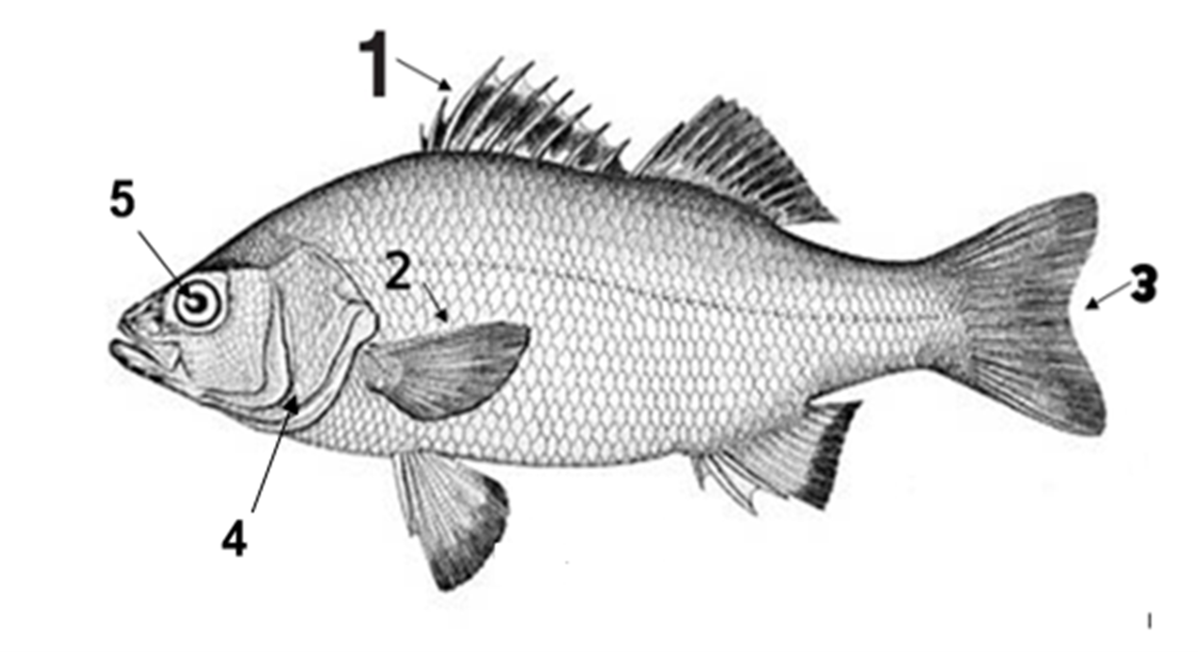 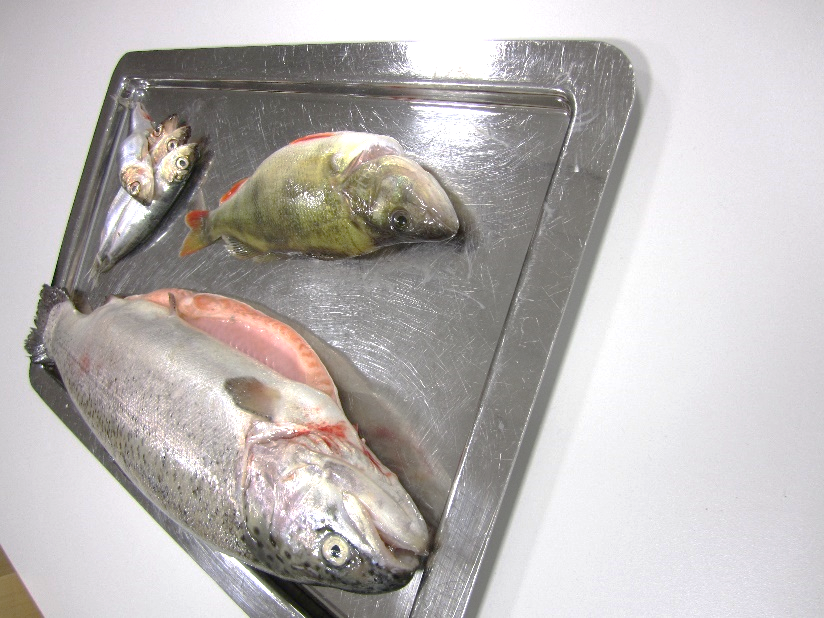 1.2.3.4.5.